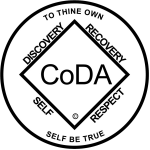 CoDA Service Conference 2023 Motion FormCheck one:    __ Motion (Board - CoDA Inc.)                       __ Motion (Board - CoRe – CoDA Resource Publishing)                       _x_ Motion (Committee)                            Committee Name - _______________________________   __ Motion (VE - Voting Entity)        Voting Entity Name- _____________________________ Submitted Date: _______________________Due 75 day prior to CoDA Service Conference (CSC)	Motion Number:  1. (    ) 2. ( x )  3. (    )  4.(    ) 5. (    )         (Check One)Revision #: _____________		Revision Date: _________________Due 60 day prior to CoDA Service Conference (CSC)Motion Name: Hybrid Community Problem Solving Method (CPSM - Hybrid)Motion: Approve the Community Problem Solving Method of Decision Making: Sequence for Bringing a Motion to Vote for In-person/Virtual (via the internet) (CPSM – Hybrid) as a standing document for CoDA Service Conferences (CSC), removing the need for approval at the start of every CSC.Intent, background, other pertinent information: Our belief is that CoDA Service Conferences will continue to be a Hybrid format, with attendees in-person and virtually via the internet.  Approving this CPSM - Hybrid document will eliminate approval by the Fellowship at the start of every CoDA Service Conference saving time and improving efficiency.   The revised CPSM – Hybrid document includes revisions to provide clarity and streamlined verbiage.  If approved, updates to the Fellowship Service Manual (FSM), part 4, beginning on page 14, will be needed. Comparison of the two documents:Complete document attached to this motion, 2 pages.Remarks: This motion requires changes to: (please check any that apply)_____ Bylaws		____  	FSM P1		____  	FSM P2____  	FSM P3		__x_  	FSM P4		____  	FSM P5____  	Change of Responsibility   ____  	Other: __________________________________________________(Data Entry Use Only)Motion result: _______________________________________ Please email to submitcsc@coda.org (If you want assistance writing your motion, please send email to Board@CoDA.org)Community Problem Solving Method of Decision Making:Sequence for Bringing a Motion to Vote for In-person/Virtual (via the internet) CSCThe Community Problem Solving Method will be the guidelines used to achieve group conscience and to facilitate the business of the CSC. Timelines listed in the chart below are guidelines. Naturally, some motions will take more or less time and will not necessarily be stopped mid-process. If the allotted time per motion runs out before completion, the Facilitator will consult the presenters and the Voting Members to decide what happens next. If a Presenter believes a motion needs more time for discussion within the allotted time, by a group conscience of the Voting Members, more time can be provided.A group conscience can also put a time limit on each segment to hear as many speakers as possible within the time limit.  The group conscience process and trusting in a Higher Power will help balance the imperfect allocation of time needed for voting on motions. See chart on the following page.Community Problem Solving Method of Decision Making:Sequence for Bringing a Motion to Vote for In-person/Virtual (via the internet) CSCCategoryCPSM – HybridProposed for approvalCPSM – FSW, Part 4, Page 14 (the chart)CPSM – FSW, Part 4, Page 14 (the chart)Column headingsAdded for each section in the first column (i.e., Present, Q&A, Pros & Cons, Crafting, etc.)No heading titles existedNo heading titles existedPresent No Change in time (2 minutes)No Change in time (2 minutes)No Change in time (2 minutes)Present The Presenter puts a preliminary motion…… presents the intent, background, and other pertinent information in favor of the motion.Removes “Recorders note main points for and against the preliminary motion.”  Also, remove verbiage regarding group conscious if more time is needed from the chart as it is stated in the text outside of the chart. Committee Chair puts a preliminary motion…… presents the basic reasoning in favor of passing the preliminary motion. Comments may be made as to why the particular solution reflected in the preliminary motion was the final committee recommendation.Committee Chair puts a preliminary motion…… presents the basic reasoning in favor of passing the preliminary motion. Comments may be made as to why the particular solution reflected in the preliminary motion was the final committee recommendation.Q&A6 minutes5 minutes5 minutesPros & Cons8-12 minutes4 pros & 4 cons6-12 minutes3 pros & 3 cons6-12 minutes3 pros & 3 consCrafting6 minutes6 minutes5 minutes30 SecondsNo ChangeNo ChangeNo ChangeVoteNo Change (1 minute)No Change (1 minute)No Change (1 minute)Minority OpinionNo Change (1 minute)No Change (1 minute)No Change (1 minute)Present2 min.  1. The presenter puts a preliminary motion on the floor and presents the intent, background, and other pertinent information in favor of the motion. Q & A6 min.   2. The Facilitator asks for questions from the Voting Members pertaining to the preliminary motion. Pros & Cons8-12 min  4 pros and 4 cons3. Statements in favor (pros) and in opposition (cons) to the preliminary motion are given:   a. Alternating speakers can present pros and cons for 1 minute each (up to 4 pros and 4 cons). An even number of speakers is not required and either pro or con may start.   b. If more than 4 people want to speak pro or con, they may briefly confer among themselves to decide which four people will speak for the group. The speakers will try to include the non-speakers' main points and avoid repeating points already addressed.  Main points for and against the preliminary motion are recorded. c. Additionally, up to 4 more pros and cons may be requested. Crafting6 min.  4. The presenter has the option to accept or deny changes (crafting) to the preliminary motion. If accepted, voting members provide suggested changes. Once crafting is complete, the finalized motion is read.30 seconds  5. The Facilitator calls for "30 seconds of silence" (to ask for Higher Power guidance before the vote) followed by the Serenity Prayer.   Vote1 min.   6. The Facilitator calls for a vote: Those in favor, those opposed, and abstentions. a. Motions that pass by 2/3 or more votes are binding on the Board of Trustees (unless the motion is later deemed in conflict with the law or the CoDA bylaws). b. Motions that pass by 2/3 or more votes for Committee work only require support from the Board; the Board does not do Committee work.  Minority Opinion1 min.   7. One additional speaker on the minority opinion may be heard at this time.  Any participant may call for "30 seconds of silence" at any time in order to remind the assembly of Higher Power's guiding presence and/or to slow down an escalating debate.Each 30 second period of silence will be followed by the Serenity Prayer.Any participant may call for "30 seconds of silence" at any time in order to remind the assembly of Higher Power's guiding presence and/or to slow down an escalating debate.Each 30 second period of silence will be followed by the Serenity Prayer.